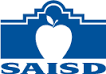 School Health Advisory Council (SHAC) 
 Meeting Minutes: June 28, 2018The School Health Advisory Council (SHAC) met on Thursday, June 28, 2018 at the Burnet Learning Center, 
406 Barrera St. 78210Meeting was called to order at 5:45pm by Roger Rodriguez; In attendance:
Roger Rodriguez, ,Vanessa Zuniga, Jenny Arredondo, Gloria Davis, Cristina Noriega, Mario Castaneda, Jesus Mancha, Rodger Rios, Lucy Eller, Joann Lopez, Tiffany Venzor, Berta Macat, Joe Curiel, Patty Jew, Lisa Walden CortezRoger Rodriguez began with a welcoming & introduction of members in attendance. Each member spoke briefly of their background.Roger Rodriguez went over & thanked the committee for SHAC Award SAISD received. Minutes from May 24, 2018 meeting were reviewed by members in attendance.  Joann Lopez motioned to approve minutes. Rodger Rios 2nd motioned approval.Lisa Cortez Walden went over the duties of the SHAC Chair, Vice-Chair and Secretary. SHAC election of Chair, Vice-Chair and SecretaryChair – Nathan Summers & Jessica Gray both indicated interest in becoming Chair. Members will vote between the final two in the next SHAC meeting. Vice- Chairperson – Rodger RiosSecretary – Minnie GuerreroJoe Curiel went over some details of the safety meeting he attended earlier. Many voiced their opinions and concerns about the safety issues in our campuses. Future topicEndometriosis, mental health, stress management, Next meeting July 19th, 2018, 5:30pm – 6:30pm, Burnet CafeteriaMotion to adjourn meeting at 6:30pm by Mario Castaneda. 2nd motion by Roger Rodriguez